Правила Дорожного Движения необходимо знать всем!Восемь основных правил безопасного поведения на дороге для пешеходов:1. Никогда не выбегайте на дорогу перед приближающимся автомобилем. Водитель не может остановить машину сразу.2. Выходите на проезжую часть, только убедившись в отсутствии приближающегося транспорта и слева, и справа.3. Очень опасен выход из-за стоящих у тротуара автомашин – они закрывают Вам обзор дороги. Сначала нужно выглянуть на дорогу и оценить обстановку на ней и только убедившись в безопасности переходите ее.4. При выходе из автобуса не выбегайте из-за него на дорогу. Подождите, пока он отъедет и только потом, убедившись в отсутствии машин, переходите дорогу.5. При выходе из автобуса пройдите на тротуар, дойдите до ближайшего пешеходного перехода и перейдите проезжую часть.6. Не выбегайте на дорогу вне зоны пешеходного перехода – в этом месте водитель не ожидает пешеходов и не сможет мгновенно остановить автомобиль.7. Нельзя выезжать на проезжую часть на скейтах и роликовых коньках.8. Опасно играть в мяч и другие игры рядом с проезжей частью. Лучше это делать во дворе или на детской площадке.четыре основных правила для велосипедистов:1. Нельзя выезжать на проезжую часть на велосипедах детям до 14 лет.2. Детям старше 14 лет и знающим Правила дорожного движения можно ездить на велосипеде на расстоянии не более 1 метра от тротуара.3. Нельзя перевозить пассажиров на раме или на багажнике.4. По пешеходному переходу нужно двигаться только пешком, ведя велосипед за руль. 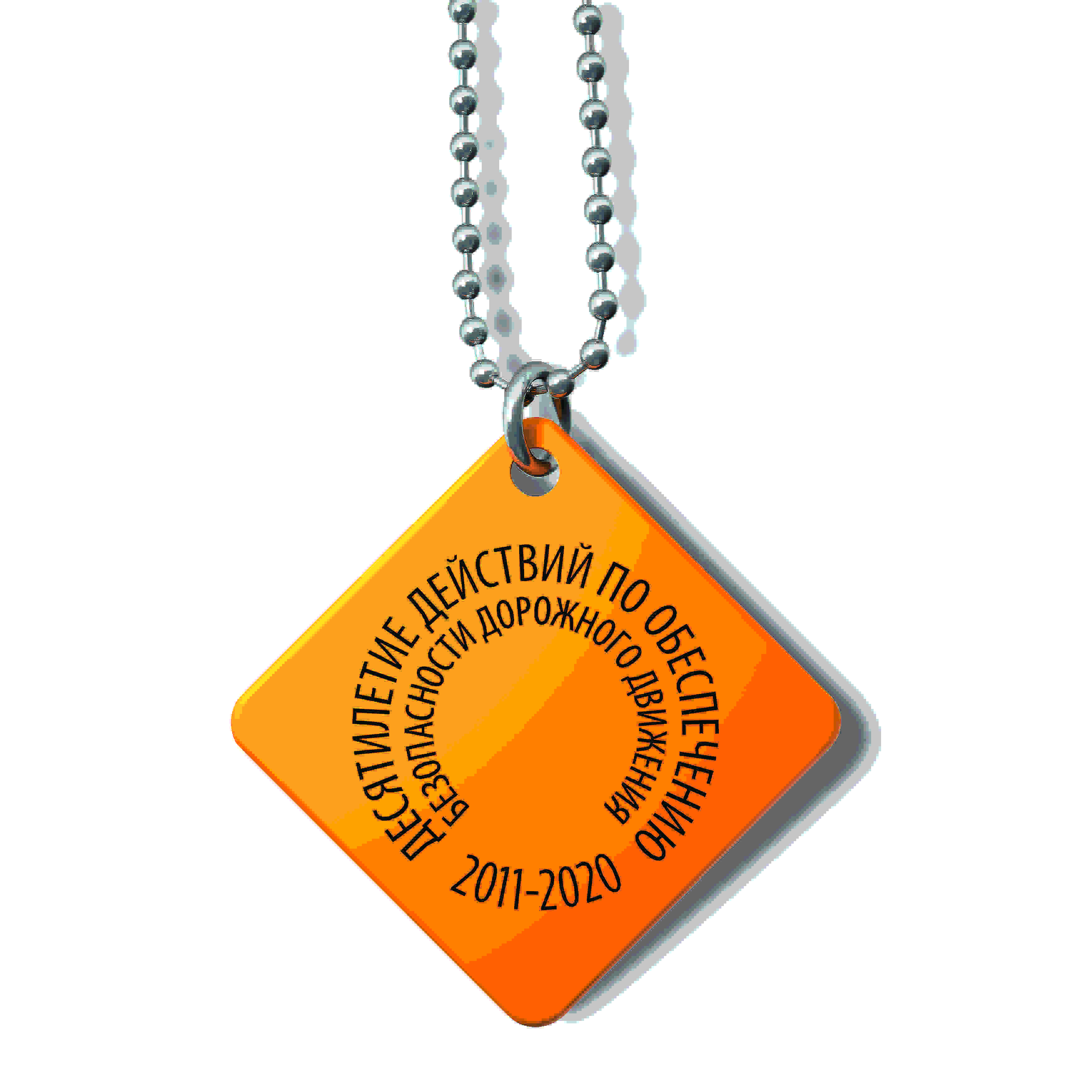 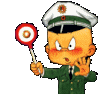 ОПДН Отдела МВД РОССИИ ПО КРЫЛОВСКОМУ РАЙОНУ